Algebra 2 EOC ReviewApril 7, 2015 Exit Slip1. Prove the equation below is true x = - .				 = 22. What is the least common denominator of  +  +  ?3. 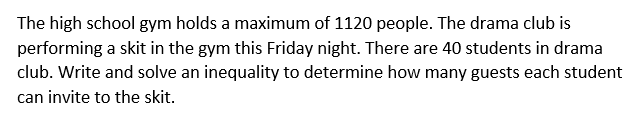 4. Find the quotient and remainder for the rational expression Answers to Exit Slip.1.  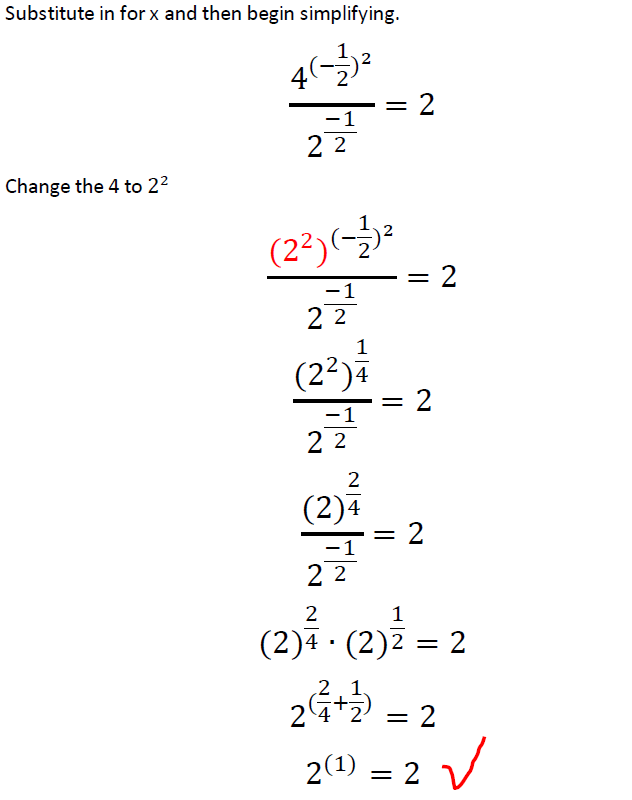 2.  2x(x + 1)3.  Since the gym will hold a maximum of 1120 people, the number of guests and students must be less than or equal to 1120. Let g represent the number of guests. The inequality would be 40 + 40g ≤ 1120 40 students + 40 times the number of guests per student -40 -40 Solve by first subtracting 40 from each side 40g ≤ 1080 40 40 g ≤ 27 Each student can invite a maximum of 27 guests.			X – 3  - 4.  x2 + 2   x3 – 3x2 + x – 6                 -(x3           + 2x)	                     -3x2 – x – 6 	      -(-3x2       - 6 )                         - x  